363120,  ст. Архонская, ул. Ворошилова, 44, 8 (867 39) 3 12 79, e-mail: tchernitzkaja.ds23@yandex.ru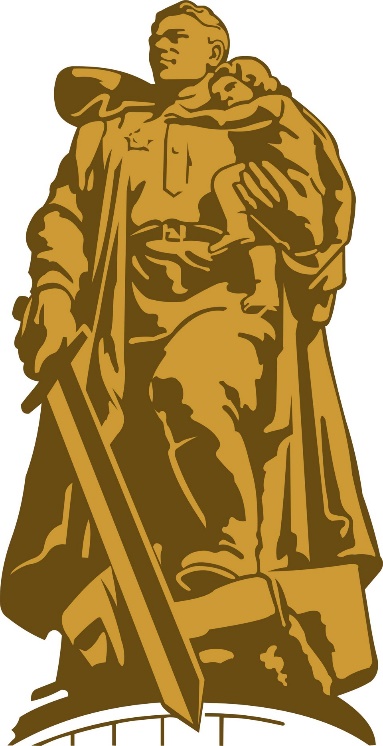 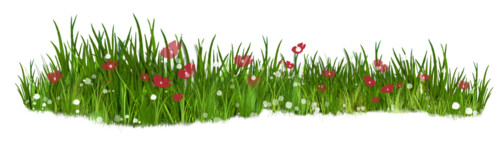 Воспитатель: Лакиза Ю.П.Дата проведения: 3.12.2021 годаЦель: воспитание патриотизма, любви к своей Родине, Отчизне.Задачи: раскрыть перед детьми значение празднования Дня Неизвестного солдата, воспитывать чувство патриотизма, любви к своей Отчизне на примерах участников войны, помогать воспитывать в детях уважение ко всем, кто защищал Родину от врагов.Предварительная работа: Подготовить выставку книг, рассказывающих о памятниках воинам, погибшим в годы войны. Просмотр иллюстраций, картин, открыток, на которых изображены обелиски, монументы, памятники погибшим героям. Чтение рассказов о ВОВ, разучивание стихов о ВОВ.Материалы и оборудование: Плакаты с мемориалами, фотографии, книги о ВОВ;  плакат с изображением вечного огня, цветная бумага, клей, ножницы, краски, кисточки.Ход занятия:Воспитатель: Здравствуйте, ребята. Сегодня 3 декабря во всей нашей  стране отмечается  «День Неизвестного солдата». (Ренат)С Днем Неизвестного солдата!Того, кто честно воевал,Погиб от рук врага когда-то,Но он Россию защищал!Это простой,  безымянный солдат, отдавший свою единственную и неповторимую жизнь за Родину. Памятники Неизвестным солдатам в каждой стране как раз и символизируют тихие и незаметные подвиги миллионов безымянных солдат, чьи останки были найдены на полях жестоких сражений. Эти солдаты совершили свой главный подвиг - до конца исполнили свой воинский долг. Не дрогнули, не побежали, но  места их гибели до сих пор не известны.Если открыть любую изданную в нашей стране «Книгу памяти», то напротив огромного числа фамилий советских солдат, не вернувшихся с Великой Отечественной войны, написано – «пропал без вести». У многих, кто числится убитым, не указано место захоронения и их останки лежат в полях, лесах и болотах России. Лишь немногим героям удается вернуть имена, остальные так и остаются «неизвестными солдатами».В Москве, в Александровском саду расположен мемориал Могила Неизвестного Солдата. Это надгробная плита, а на ней покоится боевое знамя, созданное из бронзы. На нем, в свою очередь, лежит лавровая ветвь и солдатская каска. В самом центре мемориала расположена ниша. В ней горит Вечный огонь. А рядом есть надпись, автором которой является С.В.Михалков. Она гласит: «Имя твое неизвестно, подвиг твой бессмертен».Горит дрожащая свеча.Не дунь на пламя сгоряча.А ты, волшебный огонек,О чем бы нам поведать мог?Юрий Шмидт«Вечный огонь!(Сармат)Вечный огонь. Александровский сад.Вечная память героям.Кто же он был, неизвестный солдат,Чтимый Великой страною.(Лиза)Может, он был, еще юный курсант,Или простой ополченец.Может, убит потому, что не всталПеред врагом на колени.(Илья)Может, в атаку он шел в полный рост,Пуля в излете достала.Или он был неизвестный матрос,Тот, что погиб у штурвала.(Батраз Х.)Может, был летчик, а может танкист;Это сегодня не важно.Мы никогда не прочтем этот лист,Тот треугольник бумажный.(Асик)Вечный огонь. Александровский сад.Памятник тысячам жизней.Вечный огонь, это память солдат,Честно служивших Отчизне.Огонь на солдатской могиле будит в людях воспоминания и не дает забыть погибших во имя Отечества. Он горит зимой и летом, днем и ночью. И поэтому его называют вечным.(Артём Ш.)Куда б ни шёл, ни ехал ты,Но здесь остановись,Могиле этой дорогойВсем сердцем поклонись.Кто б ни был ты – рыбак, шахтёр,Учёный иль пастух, -Навек запомни: здесь лежитТвой самый лучший друг.И для тебя, и для меня,Он сделал всё, что мог:Себя в бою не пожалел,А Родину сберёг.Физкультминутка «Самолет»:Руки ставим мы вразлет: (Руки в стороны.)Появился самолет. («Полетели» как самолеты.)Мах крылом туда-сюда, (Наклоны влево-вправо.0Делай «раз», делай «два». (Повороты влево-вправо.)Раз и два, раз и два! (хлопаем в ладоши.)Руки в стороны держите, (Руки в стороны.)Друг на друга посмотрите. (Повороты вправо-влево.)Раз и два, раз и два! (Прыжки на месте,)Опустили руки вниз, (Опустили руки.)И на место ты садись! (Сели на места.)- Послушайте, какая история произошла во время войны: “… Во время боя, в Берлине, (это город в Германии) наш солдат увидел маленькую девочку, которая видно отстала от своих. Осталась одна-одинешенька посреди улицы, а кругом бой идет, бомбы рвутся, пули свистят. Видит наш солдат, вот-вот погибнет девочка, бросился он через улицу под пули, подхватил девочку на руки, прикрыл своим телом и вынес из огня…” Когда война окончилась, установили памятник русскому солдату-богатырю, который спас маленькую девочку.(Артём Н.)И в Берлине, в праздничную дату,Был воздвигнут, чтоб стоять века,Памятник Советскому солдатуС девочкой, спасенной на руках.Он стоит, как символ нашей славы,Как маяк, светящийся во мгле.Это он, солдат моей державы,Охраняет мир на всей земле.Создают не только памятники, но и фильмы, рисуют картины, пишут книги, сочиняют песни о Великой Отечественной войне.Звучит отрывок  из песни «Алеша».А сейчас ребята послушайте рассказ Надежды Ивановны Подлесовой “Бронзовый солдат”.“Гулял однажды Андрейка с папой по городу и увидел на площади памятник солдату. Свежие цветы лежали у его ног.- Посмотри, папа, какой солдат, - сказал Андрейка. – это самый храбрый и самый главный солдат?- Да, - ответил папа.- У этого солдата своя история….- Расскажи, - попросил Андрейка.И вот, что рассказал папа.Жил на свете Человек. Ничем от других людей не отличался. Только немного крепче других любил свою землю. И чем старше становился, тем сильнее эта любовь была.Однажды напали на его землю враги. Начали жечь города. Убивать, угонять в неволю людей.Как узнал об этом тот Человек – не мог усидеть дома. Пошел в поле. Поклонился хлебам. Попрощался .и колосья ему в ответ закивали, словно тоже прощались.Повернулся человек к лесу и ему низко поклонился. Зашумели деревья листвой, будто сказать что-то хотели.Потом припал к земле и поцеловал ее:-прощай! Смерть приму за тебя, врагу не отдам.Развернул он платок и насыпал в него горсть земли. А утром простился с семьей и ушел на войну. Стал солдатом. Много лет воевал тот Человек. Несколько раз ранен был. А землю ту, в узелке, всегда с собой носил.Однажды был сильный бой. Всего несколько человек осталось в живых… и сказал один солдат:- Мало нас, не продержимся, видно, умереть суждено на этом месте.А Человек вынул узелок с землей и начал его развязывать.- Что это у тебя? – спросили товарищи.И развернул он узелок. Положил так, чтобы все эту землю видели.И случилось чудо. Каждый, кто посмотрел на эту землю, вдруг услышал свое. Самое дорогое.Рыбак услышал шум моря. Крестьянин - шелест трав и пастуший рожок. А молодой солдат – песню, что любимая девушка пела.И все вдруг такую силу в себе почуяли, что на другой день каждый за десятерых бился.И прогнали они врага.Но в одном из боев тяжело ранило этого Человека. Очнулся он в темном подвале. Понял: в плен попал.Стали допрашивать его враги:- Отвечай, сколько солдат на твоей земле? Какое у них оружие?Ни слова не сказал Человек. Стали пытать его, а он продолжал молчать.Решили убить солдата враги.Но еще много дней и ночей провел он в темном подвале с заветным узелком на коленях.Дотронется солдат до родной земли и вроде полегче на душе станет. А в последнюю ночь долго смотрел он на землю, да так и забылся, склонившись над ней. А очнувшись, увидел перед собой цветок. Такой красивый! Пять красных лепестков было у него, и по лепесткам – лучи желтые. И светил цветок, словно солнце.Удивился, откуда цветок взялся. Огляделся вокруг – никого нет. И подумалось вдруг, что сама матушка-земля одарила его за любовь к ней.Так и вышел солдат на казнь, прижимая к груди заветный узелок.Папа замолчал.- Ну, а дальше что? – заволновался Андрейка. – Они убили его? Он умер?- Нет, - успокоил его папа. – Такие не умирают. Он просто превратился в бронзового солдата. Видишь, сколько людей приходит к нему. Значит, он и теперь среди нас.Андрейка долго задумчиво смотрел на звезду у подножия памятника и вдруг сказал:- А я знаю, куда делся тот цветок! Он превратился в красную звезду. А желтые лучики на лепестках зажгли вечный огонь!”•	Кто главный герой этого рассказа?•	Почему Человек не смог усидеть дома?•	Что помогало солдату-Человеку в трудные минуты?•	Какими словами можно сказать о характере героя?•	Вот такие люди: смелые, отважные и сильные смогли победить врага, освободить нашу Родину и другие народы от фашистских захватчиков.А сейчас мы с вами назовём,  какими качествами должен обладать солдат.Физкультминутка: “Каким должен быть солдат?”Дети становятся в круг и предавая звезду по кругу, называют качества воина -защитника (Смелый, добрый, храбрый, отважный, умный, заботливый, сильный, умелый, защитник слабых, любит Родину, хитрый, мужественный, неустрашимый, бесстрашный, удалой, не робкий, крепкий, здоровый, могучий, героический и др.).Воспитатель: Вот такими красивыми стихами мы сегодня чтим память Неизвестных солдат. - А сейчас минута молчания.- Ребята, сегодня мы вспомнили про войну, про солдат, которые сражались за нашу страну. Давайте скажем им «спасибо». (Алёна)Как хорошо проснуться на рассвете,Как хорошо, что ночью снятся сны,Как хорошо, что кружится планета,Как хорошо на свете без войны.Как хорошо влюбляться и смеяться,Как хорошо порою погрустить,Как хорошо встречаться и прощаться,И просто хорошо на свете жить. По окончании занятия, самые активные ребята награждаются грамотами.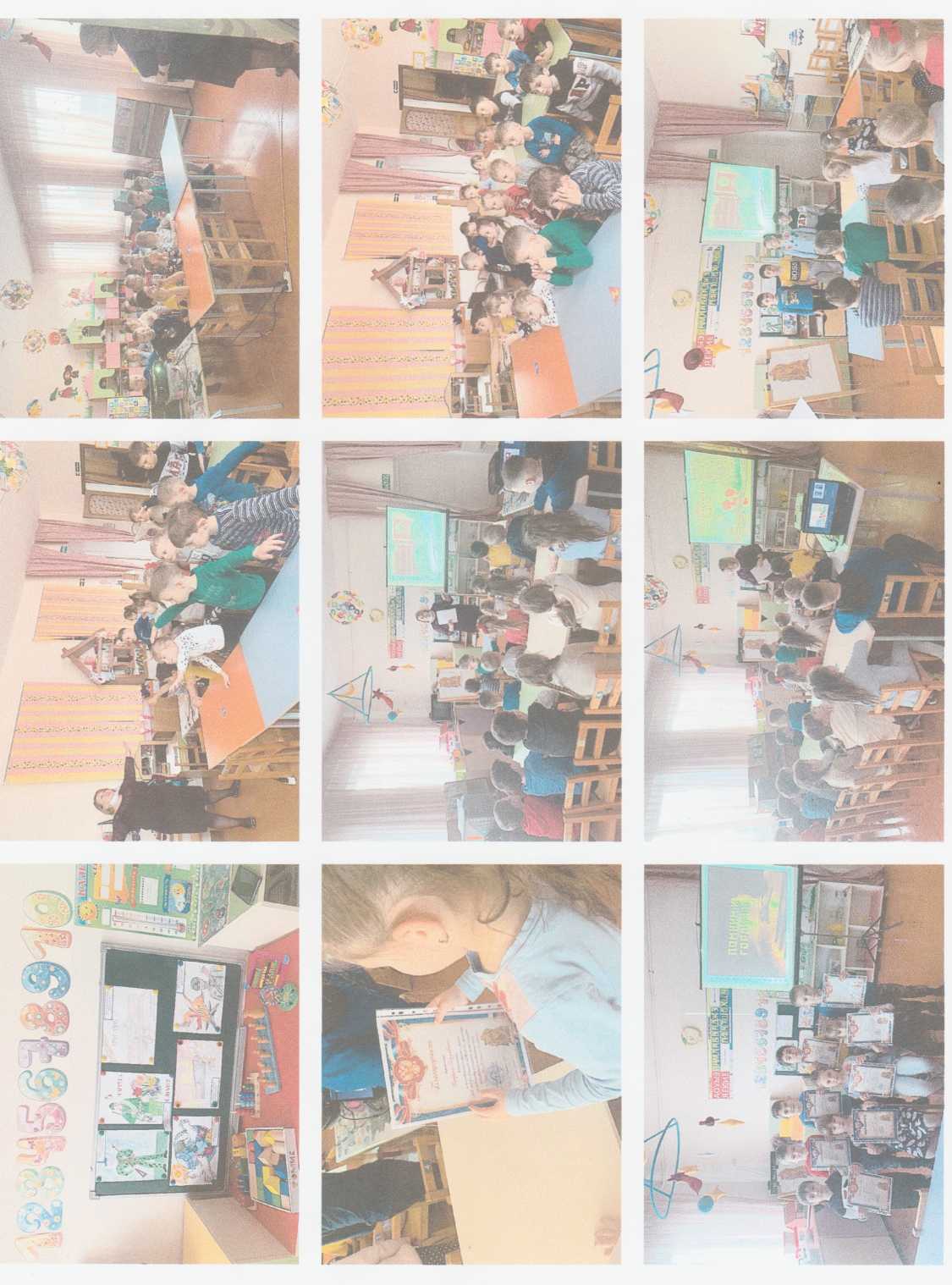 МУНИЦИПАЛЬНОЕ БЮДЖЕТНОЕ ДОШКОЛЬНОЕ ОБРАЗОВАТЕЛЬНОЕ
 УЧРЕЖДЕНИЕ «ДЕТСКИЙ САД №23  СТ. АРХОНСКАЯ»МУНИЦИПАЛЬНОГО ОБРАЗОВАНИЯ - ПРИГОРОДНЫЙ РАЙОНРЕСПУБЛИКИ СЕВЕРНАЯ ОСЕТИЯ – АЛАНИЯ УТВЕРЖДАЮЗаведующая  МБ ДОУ«Детский сад №23 ст. Архонская»
________________ Л.В. Черницкая
